SEC Form 4FORM 4Check this box if no longer subject to Section 16. Form 4 or Form 5 obligations may continue. See Instruction 1(b).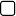 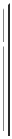 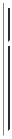 or Section 30(h) of the Investment Company Act of 1940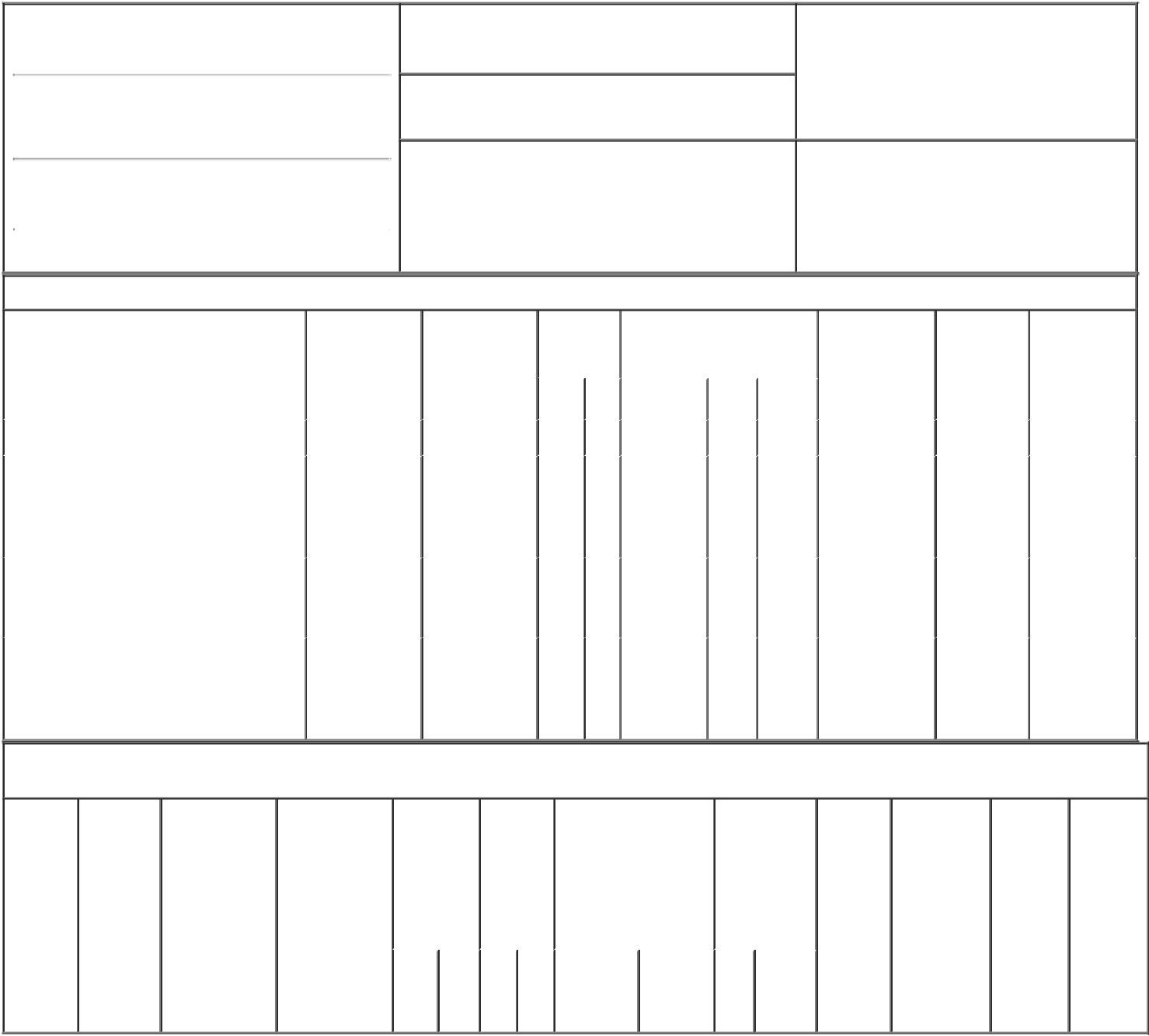 1. Name and Address of Reporting Person*HENDRIX RICHARD J(Last)	(First)	(Middle)40 S. MAIN STREET, #25502. Issuer Name and Ticker or Trading SymbolNavitas Semiconductor Corp [ NVTS ]3. Date of Earliest Transaction (Month/Day/Year)02/27/2023Relationship of Reporting Person(s) to Issuer (Check all applicable)X	Director	10% OwnerOfficer (give title	Other (specifybelow)	below)4. If Amendment, Date of Original Filed (Month/Day/Year)	6. Individual or Joint/Group Filing (Check ApplicableLine)X	Form filed by One Reporting PersonForm filed by More than One ReportingPersonTable I - Non-Derivative Securities Acquired, Disposed of, or Beneficially OwnedLLC(4)Table II - Derivative Securities Acquired, Disposed of, or Beneficially Owned(e.g., puts, calls, warrants, options, convertible securities)Explanation of Responses:Reflects shares underlying restricted stock units ("RSUs") granted under the issuer's non-employee director compensation program and the Navitas Semiconductor Corporation 2021 Equity Incentive Plan (the "Plan"). Each RSU represents the reporting person's right to receive one share of Class A Common Stock of the issuer following the vesting date in accordance with the Plan. All RSUs vest on November 10, 2023, the one-year anniversary of the issuer's 2022 annual stockholders' meeting, subject to the reporting person's continued service as of the vesting date.Balance includes 21,870 shares previously reported as held by Live Oak Sponsor Partners II, LLC ("Live Oak") and beneficially owned indirectly by the reporting person by virtue of his pecuniary interest therein.Balance includes 139,006 shares previously reported as held by Live Oak and beneficially owned indirectly by the reporting person by virtue of his pecuniary interest therein.The reporting person is a managing member of Live Oak. The reporting person disclaims beneficial ownership of the reported shares except to the extent of his pecuniary interest therein.Remarks:Reminder: Report on a separate line for each class of securities beneficially owned directly or indirectly.* If the form is filed by more than one reporting person, see Instruction 4 (b)(v).Intentional misstatements or omissions of facts constitute Federal Criminal Violations See 18 U.S.C. 1001 and 15 U.S.C. 78ff(a). Note: File three copies of this Form, one of which must be manually signed. If space is insufficient, see Instruction 6 for procedure.Persons who respond to the collection of information contained in this form are not required to respond unless the form displays a currently valid OMB Number.UNITED STATES SECURITIES AND EXCHANGE COMMISSIONWashington, D.C. 20549Washington, D.C. 20549OMB APPROVALOMB APPROVALOMB APPROVALOMB APPROVALOMB APPROVALOMB APPROVALSTATEMENT OF CHANGES IN BENEFICIAL OWNERSHIPSTATEMENT OF CHANGES IN BENEFICIAL OWNERSHIPOMB Number:3235-0287STATEMENT OF CHANGES IN BENEFICIAL OWNERSHIPEstimated average burdenEstimated average burdenEstimated average burdenEstimated average burdenEstimated average burdenEstimated average burdenFiled pursuant to Section 16(a) of the Securities Exchange Act of 1934hours per response:0.5Filed pursuant to Section 16(a) of the Securities Exchange Act of 1934Filed pursuant to Section 16(a) of the Securities Exchange Act of 1934(Street)(Street)MEMPHISTN38103(City)(State)(Zip)1. Title of Security (Instr. 3)2. Transaction2A. Deemed3.4. Securities Acquired (A) or4. Securities Acquired (A) or4. Securities Acquired (A) or5. Amount of6. Ownership7. Nature ofDateExecution Date,TransactionDisposed Of (D) (Instr. 3, 4 andDisposed Of (D) (Instr. 3, 4 andDisposed Of (D) (Instr. 3, 4 andSecuritiesForm: DirectIndirect(Month/Day/Year)if anyCode (Instr.5)Beneficially(D) orBeneficial(Month/Day/Year)8)Owned FollowingIndirect (I)OwnershipReported(Instr. 4)(Instr. 4)Reported(Instr. 4)(Instr. 4)Code   VAmount(A) orPriceTransaction(s)Code   VAmount(D)Price(Instr. 3 and 4)(D)(Instr. 3 and 4)Class A Common Stock02/27/2023A(1)21,705(1)A$036,451DByClass A Common Stock40,225IIndividualClass A Common Stock40,225Iretirementretirementaccounts(2)By RJHClass A Common Stock183,282IManagementCo., LLC(3)By Live OakClass A Common Stock4,631,000ISponsorClass A Common Stock4,631,000IPartners II,Partners II,1. Title of2.3. Transaction3A. Deemed4.5. Number6. Date Exercisable and6. Date Exercisable and7. Title and8. Price of9. Number of10.11. NatureDerivativeConversionDateExecution Date,TransactionofExpiration DateExpiration DateAmount ofDerivativederivativeOwnershipof IndirectSecurityor Exercise(Month/Day/Year)if anyCode (Instr.Derivative(Month/Day/Year)(Month/Day/Year)SecuritiesSecuritySecuritiesForm:Beneficial(Instr. 3)Price of(Month/Day/Year)8)SecuritiesUnderlying(Instr. 5)BeneficiallyDirect (D)OwnershipDerivativeAcquiredDerivativeOwnedor Indirect(Instr. 4)Security(A) orSecurity (Instr.Following(I) (Instr. 4)Disposed3 and 4)Reportedof (D)Transaction(s)(Instr. 3, 4(Instr. 4)and 5)AmountorNumberDateExpirationofCode  V(A)   (D)ExercisableDateTitle  Shares/s/ Richard J. Hendrix/s/ Richard J. Hendrix03/01/202303/01/2023** Signature of Reporting Person** Signature of Reporting PersonDateDate